СУБД MS AccessВ результате изучения раздела «СУБД Access» студентдолжен:Знать:Понятие и назначение баз данных, средств работы с ними;Виды объектов в базе данных;Роль таблиц в базе данных, структуру таблиц, виды связейРазличия режима конструирования и работы с базой данныхУметь:Пользоваться базами данных, их формами;Вносить данные в базу, изменять, удалять записи;Составлять запросы, формы и отчеты при работе с базой данныхВ настоящее время повсеместно применяются информационные системы (ИС)Информационная система (ИС) — система, предназначенная для хранения, поиска и обработки информации, и соответствующие организационные ресурсы (человеческие, технические, финансовые и т. д.), которые обеспечивают и распространяют информациюИС в сфере социального обеспечения осуществляет сбор, хранение, обработку и предоставление информации о поставщиках социальных услуг (реестр поставщиков социальных услуг) и о получателях социальных услуг (регистр получателей социальных услуг) на основании данных, представляемых Оператором ИС в сфере социального обеспечения является ПФРФЗ-442 «Об основах социального обслуживания граждан в РФ»: дано понятие ИС (ст.24), Реестр поставщиков, Регистр получателей, Требования к порядку предоставления социальных услуг, Профилактика обстоятельств, обуславливающих нуждаемость в социальном обеспеченииТаким образом, информация, содержащаяся в ИС, используется в целях мониторинга и государственного контроля (надзора) в сфере социального обслуживания.ИС, применяемые в сфере социального обеспечения:ЕГИССОФГИС Федеральный реестр инвалидовАИС в ПФРОснова любой ИС- база данныхБаза данных в широком смысле это хранилище информацииСистема управления базами данных (СУБД) –комплекс программных и языковых средств, необходимых для создания баз данных, поддержания их в актуальном состоянии и организации поиска в них необходимой информации.Гаврилов, М. В.  Информатика и информационные технологии : учебник для среднего профессионального образования / М. В. Гаврилов, В. А. Климов. — 4-е изд., перераб. и доп. — Москва : Издательство Юрайт, 2018. — 383 с. — (Профессиональное образование). — ISBN 978-5-534-03051-8. — Текст : электронный // ЭБС Юрайт [сайт]. — URL: http://biblio-online.ru/bcode/413451 (дата обращения: 13.04.2020). Создание базы данных https://accesshelp.ru/poshagovoe-sozdanie-tablic-v-baze-dannyh-access/На рабочем столе нажать правую кнопку->Создать-> Microsoft Access база данных 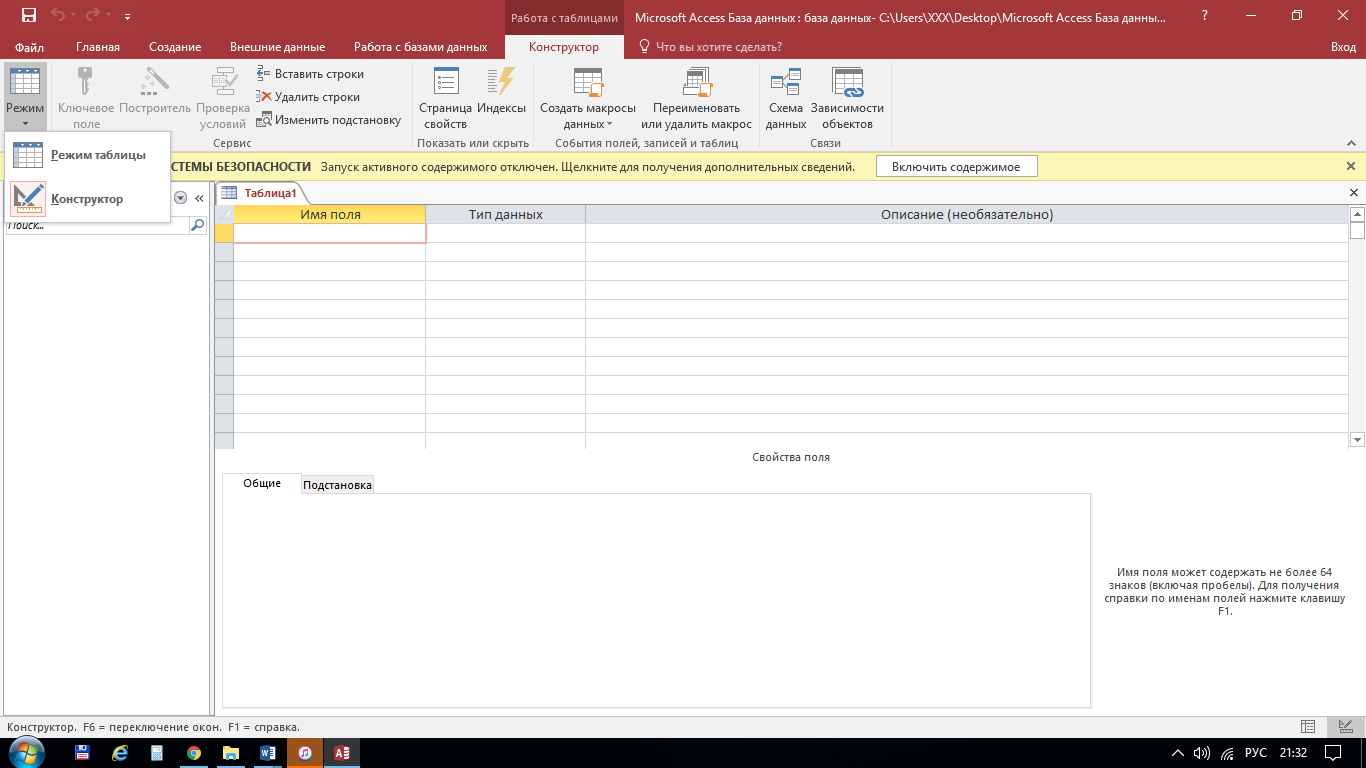 Основа Базы данных – связанные между собой таблицыСоздание таблицыСоздание – Конструктор таблицВ конструкторе создается макет таблицыМакет – описание столбцов (Название столбца и тип данных)Поле в базе данных – столбецЗапись в базе данных  - строка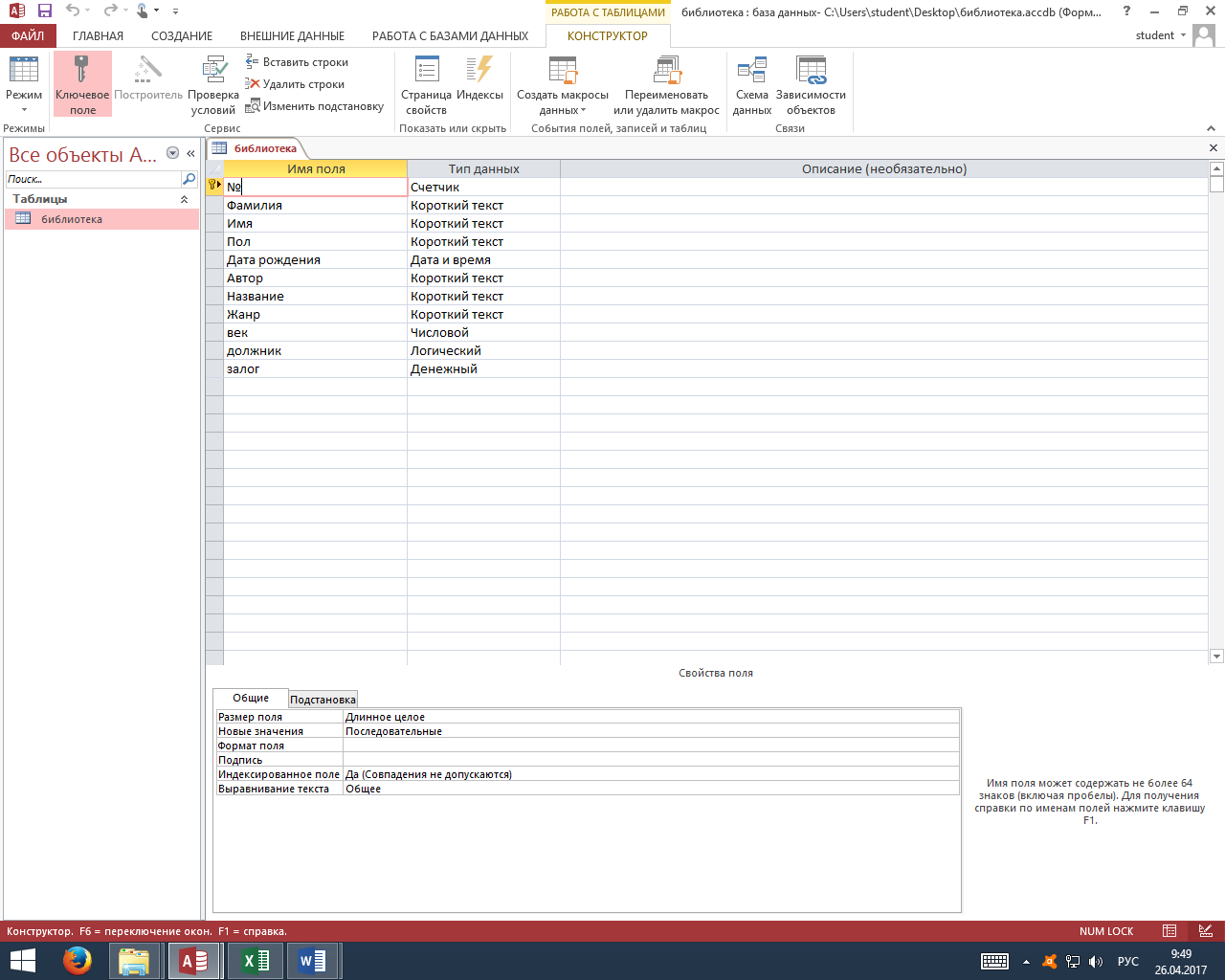 Для каждого поля определить тип данных:Короткий текст – любые символы и цифрыЧисловой – только числаДата время – дата в формате ДД.ММ.ГГГГЛогический – формат поля Да/НетСчетчик – работает автоматически как нумерованный списокМастер подстановок – для создания списка из фиксированного набора значений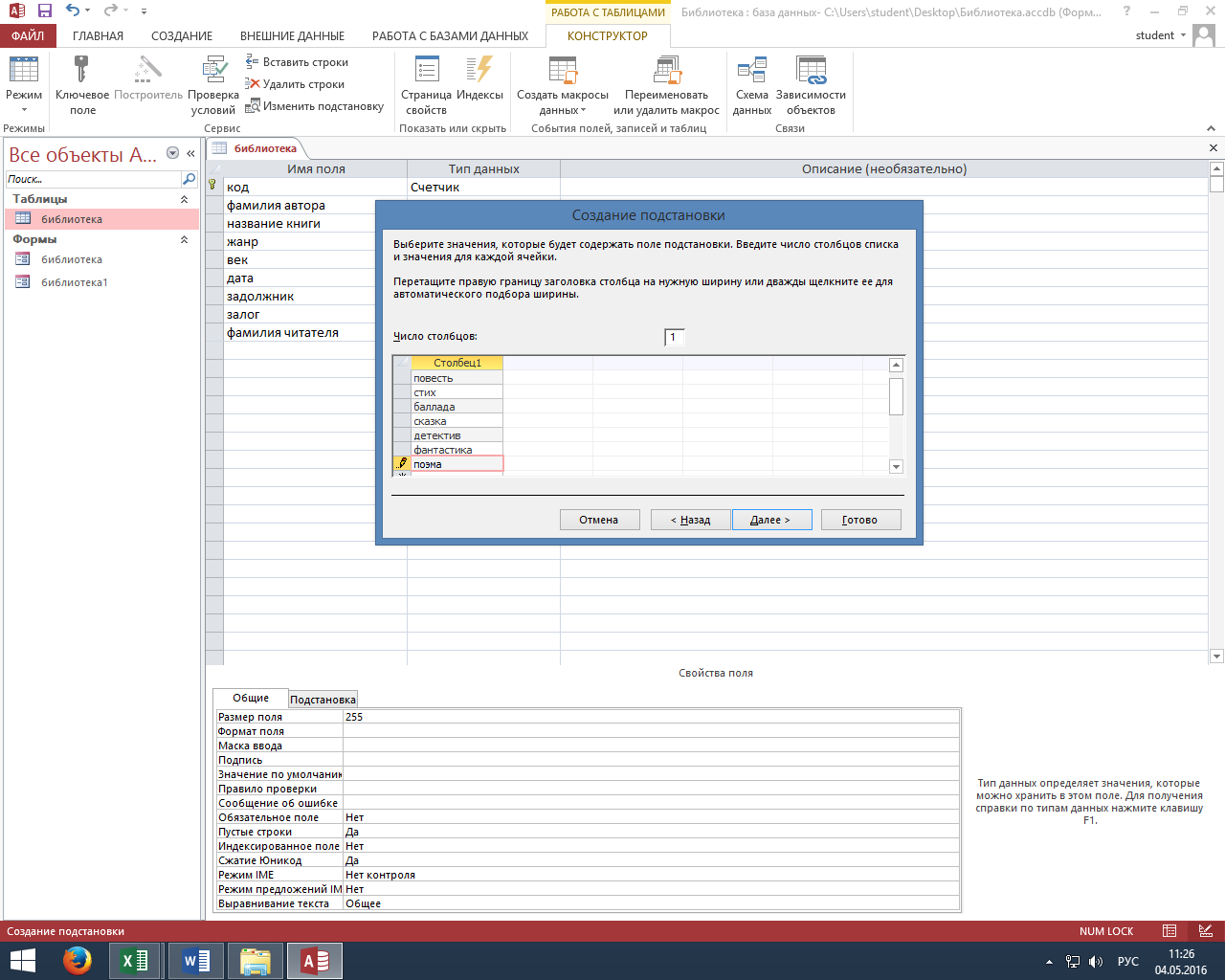 В заключении указать ключевое поле. Этим полем обеспечивается уникальность строк. База данных отличает этим полем одну запись от другой. В таблице может быть только одно ключевое поле. Панель «Конструктор» кнопка «Ключевое поле» или правая кнопкаЗакрыть макет таблицы и указать имя «Библиотека»Слева появилась таблица «Библиотека»Двойным щелчком откройте таблицу – занесите записьТаким образом, у таблицы есть 2 режима: конструктор и таблица. Переход между режимам осуществляется с помощью кнопки «Режим» на панели «Главная».Зарисуйте схему: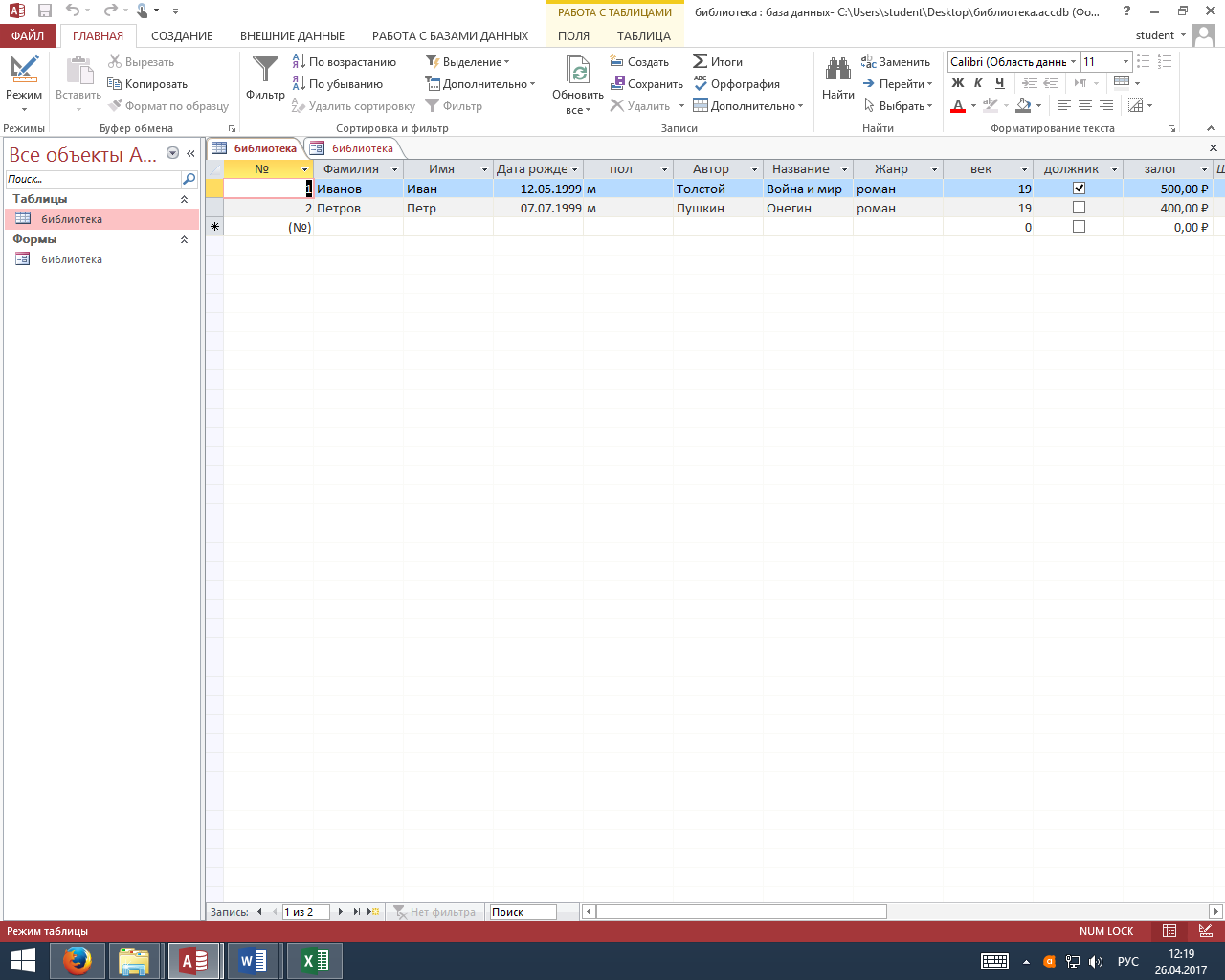 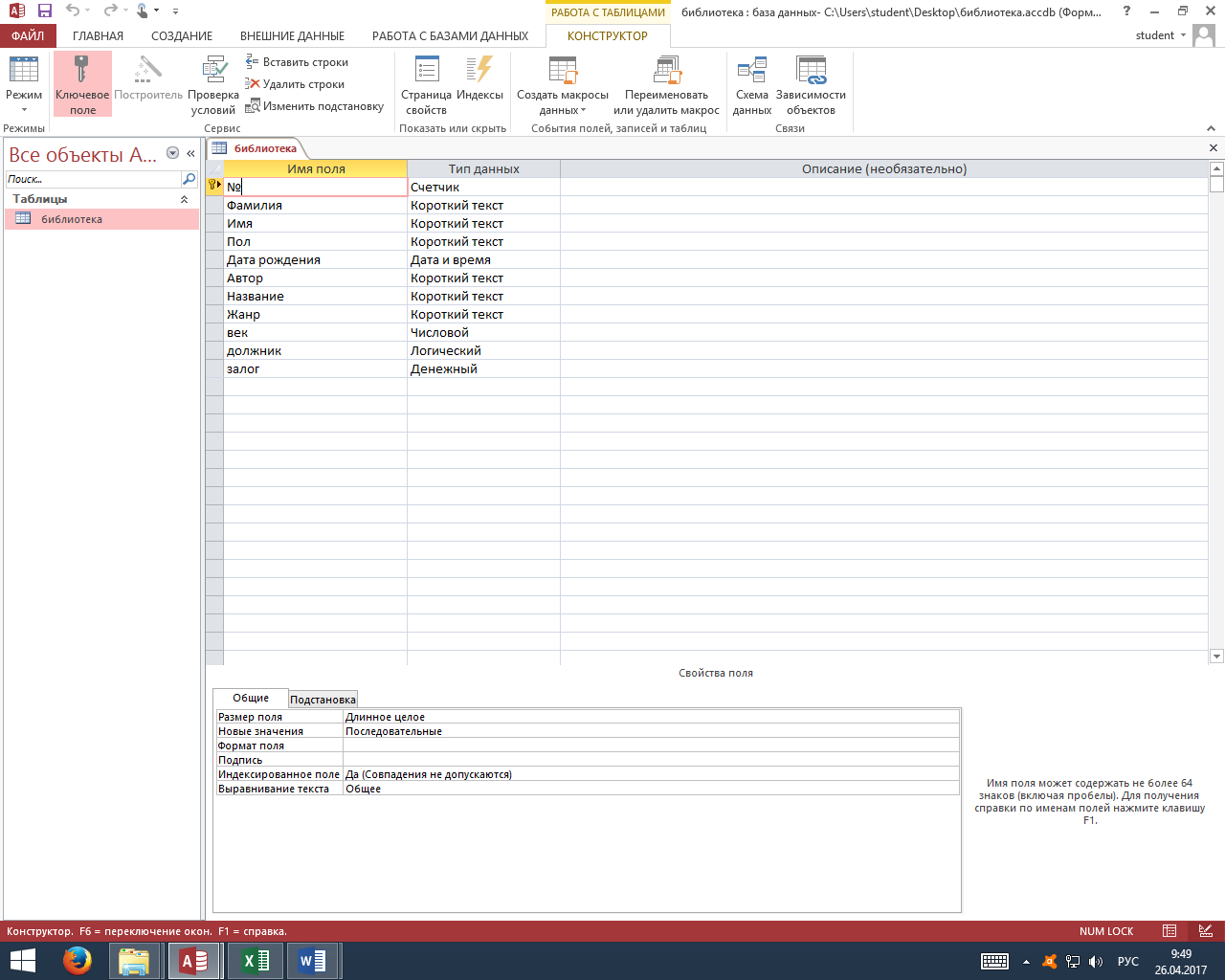 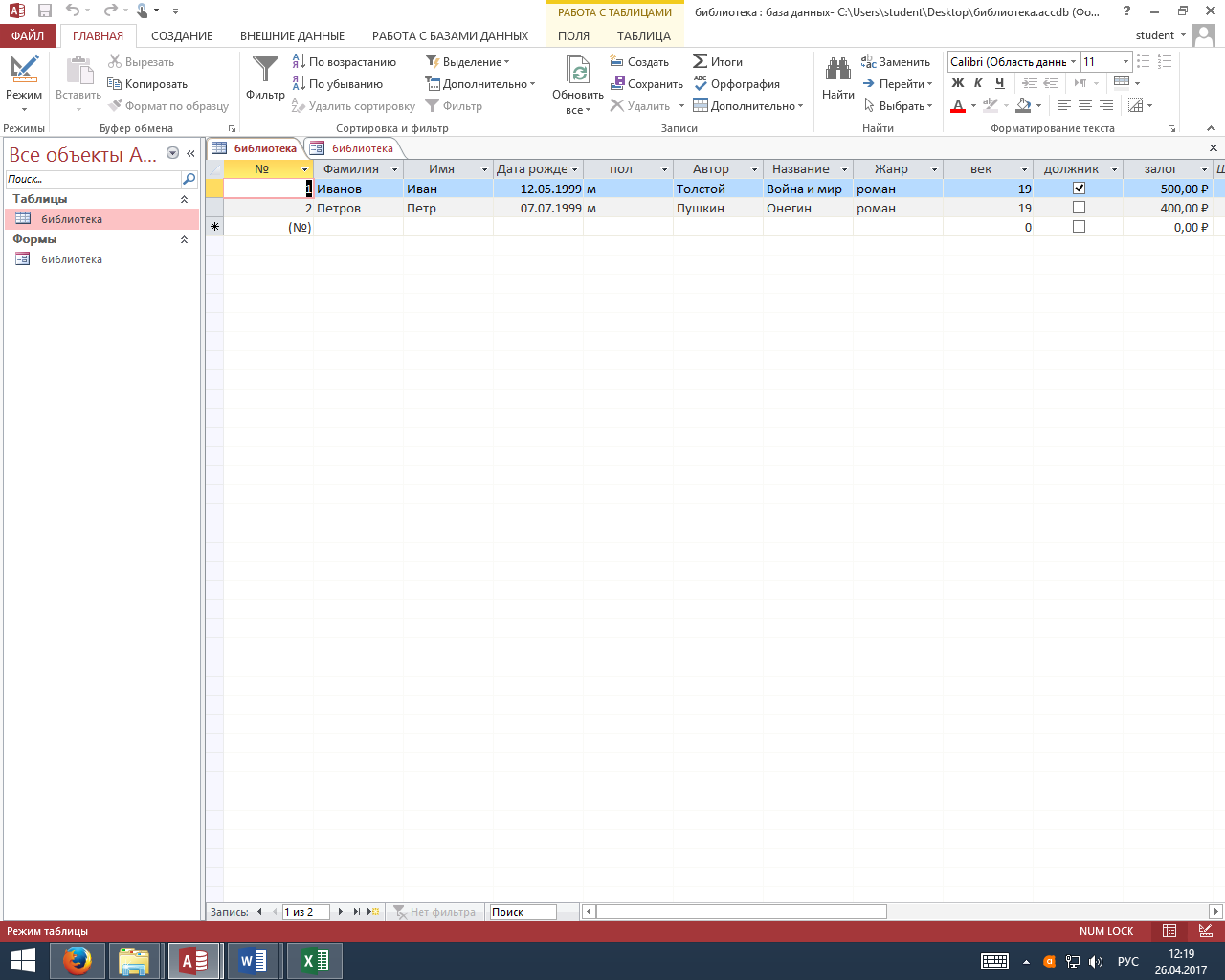 №ФамилияИмяПолДата рожденияАвторНазваниеЖанр1ИвановИванм12.06.19982